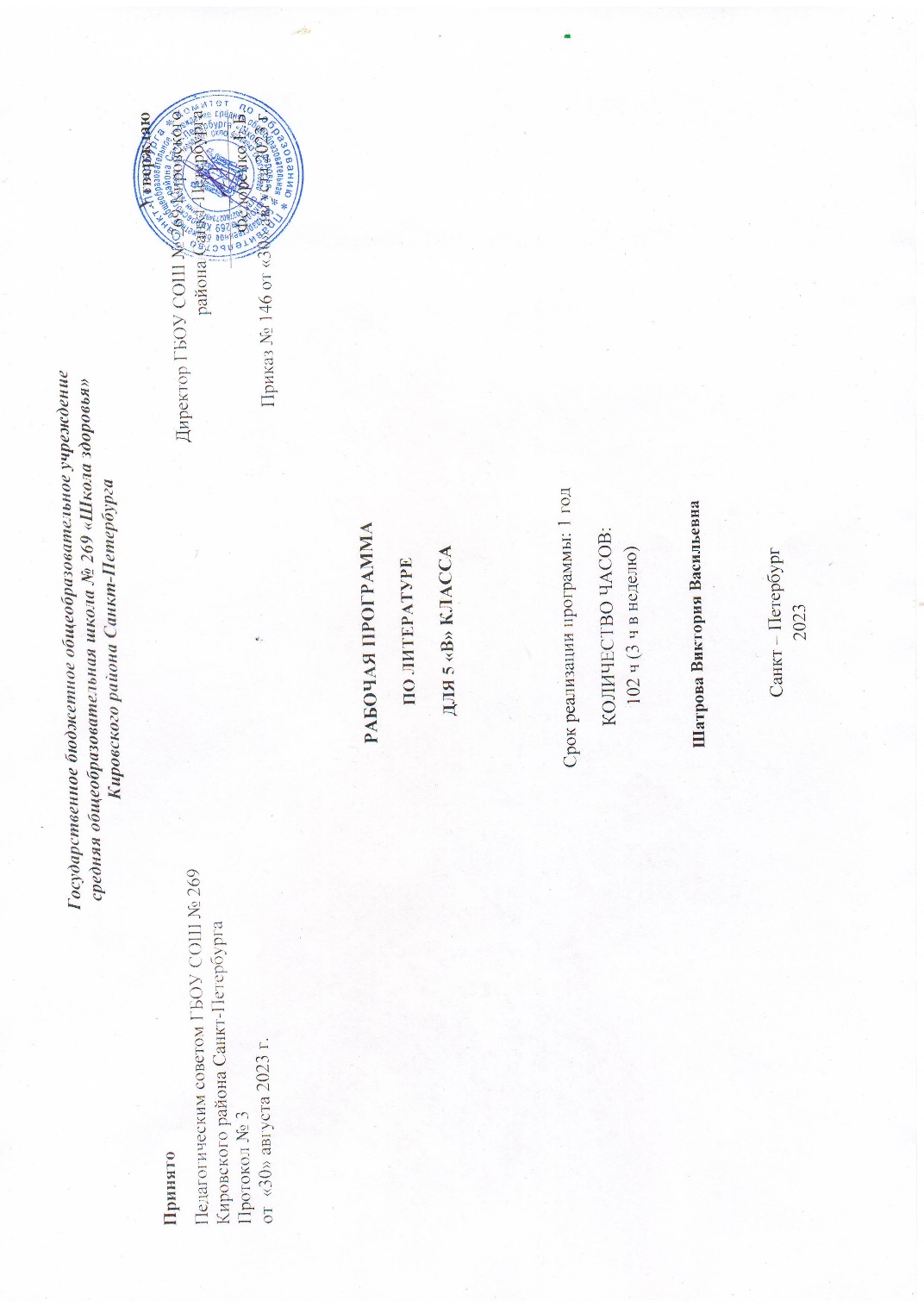 Пояснительная запискаРабочая программа по русскому языку для 6 класса составлена на основе Федеральной адаптированной образовательной программы основного общего образования для обучающихся с ОВЗ, на основе примерной Программы основного общего образования по русскому языку и рабочей Программы по литературе к учебнику для 5 класса общеобразовательной школы авторов В.Я. Коровиной, В.П. Журавлева, В.И. Коровина.В	примерной программе на изучение курса «Литература» в 5 классе отводится 112 часов. Согласно Годовому школьному графику и Уставу школы, на изучение литературы отводится 112 часов. Таким образом, Рабочая программа изучения курса «Литература» в 5 классе рассчитана на 112 часов. В связи с этим  расхождений в программе нет.Цели и задачи изучения  предмета «Литература»Изучение литературы в основной школе направлено на достижение следующих целей и задач :•	формирование духовно развитой личности, обладающей гуманистическим мировоззрением, национальным самосознанием и обще-российским гражданским сознанием, чувством патриотизма;•	развитие интеллектуальных и творческих способностей учащихся, необходимых для успешной социализации и самореализации личности;•	постижение учащимися вершинных произведений отечественной и мировой литературы, их чтение и анализ, основанный на понимании образной природы искусства слова, опирающийся на принципы единства художественной формы и содержания, связи искусства с жизнью, историзма;•	поэтапное, последовательное формирование умений читать, комментировать, анализировать и интерпретировать художественный текст;•	овладение возможными алгоритмами постижения смыслов, заложенных в художественном тексте (или любом другом речевом высказывании), и создание собственного текста, представление своих оценок и суждений по поводу прочитанного;•	овладение важнейшими общеучебными умениями и универсальными учебными действиями (формулировать цели деятельности, планировать её, осуществлять библиографический поиск, находить и обрабатывать необходимую информацию из различных источников, включая Интернет, и др.);•	использование опыта общения с произведениями художественной литературы в повседневной жизни и учебной деятельности, речевом самосовершенствовании.Место учебного предмета в учебном планеСогласно учебному плану на изучение предмета «Литература» в 5 классе отводится 3 часа в неделю, итого 112 часов за учебный год.Планируемые результаты освоения учебного предметаЛичностными результатами при изучении предмета «Литература», являются:•	воспитание российской гражданской идентичности: патриотизма, любви и уважения к Отечеству, чувства гордости за свою Родину, прошлое и настоящее многонационального народа России; осознание своей этнической принадлежности, знание истории, языка, культуры своего народа, своего края, основ культурного наследия народов России и человечества; усвоение гуманистических, демократических и традиционных ценностей многонационального российского общества; воспитание чувства ответственности и долга перед Родиной;•	формирование ответственного отношения к учению, готовности и способности обучающихся к саморазвитию и самообразованию на основе мотивации к обучению и познанию, осознанному выбору и построению дальнейшей индивидуальной траектории образования на базе ориентировки в мире профессий и профессиональных предпочтений с учётом устойчивых познавательных интересов;•	формирование целостного мировоззрения, соответствующего современному уровню развития науки и общественной практики, учитывающего социальное, культурное, языковое, духовное многообразие современного мира;•	формирование осознанного, уважительного и доброжелательного отношения к другому человеку, его мнению, мировоззрению, культуре, языку, вере, гражданской позиции, к истории, культуре, религии, традициям, языкам, ценностям народов России и народов мира; готовности и способности вести диалог с другими людьми и достигать в нём взаимопонимания;•	освоение социальных норм, правил поведения, ролей и форм социальной жизни в группах и сообществах, включая взрослые и социальные сообщества; участие в школьном самоуправлении и общественной жизни в пределах возрастных компетенций с учётом региональных, этнокультурных, социальных и экономических особенностей;•	развитие морального сознания и компетентности в решении моральных проблем на основе личностного выбора, формирование нравственных чувств и нравственного поведения, осознанного и ответственного отношения к собственным поступкам;•	формирование коммуникативной компетентности в общении и сотрудничестве со сверстниками, старшими и младшими в процессе образовательной, общественно полезной, учебно-исследовательской, творческой и других видов деятельности;•	формирование основ экологической культуры на основе признания ценности жизни во всех её проявлениях и необходимости ответственного, бережного отношения к окружающей среде;•	осознание значения семьи в жизни человека и общества, принятие ценности семейной жизни, уважительное и заботливое отношение к членам своей семьи;•	развитие эстетического сознания через освоение художественного наследия народов России и мира, творческой деятельности эстетического характера.Метапредметные результаты изучения предмета «Литература» в основной школе:Регулятивные УУД:– самостоятельно формулировать проблему (тему) и цели урока; способность к целеполаганию, включая постановку новых целей– самостоятельно составлять план решения учебной проблемы;– работать по плану, сверяя свои действия с целью, прогнозировать, корректировать свою деятельность;- владеть основами самоконтроля, самооценки;– в диалоге с учителем вырабатывать критерии оценки и определять степень успешности своей работы и работы других в соответствии с этими критериями.Познавательные УУД:–  адекватно понимать основную и дополнительную информацию текста, воспринятого на слух;– пользоваться разными видами чтения: изучающим, просмотровым, ознакомительным;– перерабатывать и преобразовывать информацию из одной формы в другую (составлять план, таблицу, схему);– излагать содержание прочитанного (прослушанного) текста подробно, сжато, выборочно;– пользоваться словарями, справочниками;– строить рассуждения.Коммуникативные УУД:– уметь формулировать собственное мнение и позицию, аргументировать её и координировать её с позициями партнёров в сотрудничестве при выработке общего решения в совместной деятельности;– уметь устанавливать и сравнивать разные точки зрения прежде, чем принимать решения и делать выборы;– уметь договариваться и приходить к общему решению в совместной деятельности, в том числе в ситуации столкновения интересов;– уметь задавать вопросы, необходимые для организации собственной деятельности и сотрудничества с партнёром;– осознавать важность коммуникативных умений в жизни человека;– оформлять свои мысли в устной и письменной форме с учётом речевой ситуации; создавать тексты различного типа, стиля, жанра;– оценивать и редактировать устное и письменное речевое высказывание;– адекватно использовать речевые средства для решения различных коммуникативных задач; владеть монологической и диалогической формами речи, различными видами монолога и диалога;– высказывать и обосновывать свою точку зрения;– слушать и слышать других, пытаться принимать иную точку зрения, быть готовым корректировать свою точку зрения;– выступать перед аудиторией сверстников с сообщениями;– договариваться и приходить к общему решению в совместной деятельности;– задавать вопросы;Предметные результаты Содержание учебного предметаВведение – 1 часПисатели о роли книги в жизни человека. Книга как духовное завещание одного поколения другому. Структурные элементы книги (обложка., титул, форзац, сноски, оглавление); создатели книги (автор, художник, редактор, корректор, наборщик). Учебник литературы и работа с ним.Устное народное творчество – 10 часов (9ч.+1ч.)Фольклор – коллективное устное народное творчество. Преображение действительности в духе народных идеалов. Вариативная природа фольклора. Исполнители фольклорных произведений. Коллективное и индивидуальное в фольклоре. Малые жанры фольклора. Детский фольклор (колыбельные песни, пестушки, приговорки, скороговорки, загадки)Теория литературы. Фольклор. Устное народное творчество (развитие представлений).Сказки как вид народной прозы. Сказки о животных, волшебные, бытовые. Нравоучительный и философский характер сказок.«Царевна-лягушка». Народная мораль в характере и поступках героев. Образ невесты-волшебницы… Иван-царевич – победитель житейских невзгод. Животные-помощники. Особая роль чудесных противников – Бабы-яги, Кощея Бессмертного. Поэтика волшебной сказки. Связь сказочных формул с древними мифами. Фантастика в волшебной сказке.«Иван - крестьянский сын и чудо-юдо». Волшебная богатырская сказка героического содержания. Тема мирного труда и защиты родной земли. Иван – крестьянский сын как выразитель основной мысли сказки. Нравственное превосходство главного героя.герои сказки в оценке автора-народа. Особенности жанра. «Журавль и цапля», «Солдатская шинель» - народное представление о справедливости, добре и зле в сказках о животных и бытовых сказках.Теория литературы. Сказка. Виды сказок (закрепление представлений). Постоянные эпитеты. Гипербола (начальное представление). Сказочные формулы. Вариативность народных сказок  (начальное представление). Сравнение.Из древнерусской литературы – 2 часаНачало письменности у восточных славян и возникновение древнерусской литературы. Культурные и литературные связи Руси с Византией. Древнехристианская книжность на Руси.«Повесть временных лет» как литературный памятник. «Подвиг отрока-киевлянина и хитрость воеводы Претича». Отзвуки фольклора в летописи. Герои старинных «Повестей…» и их подвиги во имя мира на родной земле.Теория литературы. Летопись (начальное представление).  Из литературы XVIII века – 2 часаМихаил Васильевич Ломоносов. Краткий рассказ о жизни писателя. Ломоносов – ученый, поэт, художник, гражданин.«Случились вместе два астронома в пиру…» - научные истины в поэтической форме. Юмор стихотворения.Теория литературы. Роды литературы: эпос, лирика, драма. Жанры литературы (начальное представление).Из литературы XIX века – 43 часа (32ч.+11ч.)Русские басни.Жанр басни. Истоки басенного жанра (Эзоп, Лафонтен, русские баснописцы XVIII века).Иван Андреевич Крылов. Краткий рассказ о баснописце. «Ворона и Лисица», «Волк и Ягненок», «Свинья под дубом». Осмеяние пороков – грубой силы, жадности, неблагодарности, хитрости. «Волк на псарне» - отражение исторических событий в басне; патриотическая позиция автора.Рассказ и мораль в басне. Аллегория. Выразительное чтение басен (инсценирование).Теория литературы. Басня (развитие представления), аллегория (начальное представление), понятие об эзоповом языке.Василий Андреевич Жуковский. Краткий рассказ о поэте.«Спящая царевна». Сходные и различные черты сказки Жуковского и народной сказки. Герои литературной сказки, особенности сюжета.«Кубок». Благородство и жестокость. Герои баллады.Теория литературы. Баллада (начальное представление).Александр Сергеевич Пушкин. Краткий рассказ о жизни поэта (детство, годы учения).Стихотворение «Няне» - поэтизация образа няни; мотивы одиночества и грусти, скрашиваемые любовью няни, её сказками и песнями.«У лукоморья дуб зеленый…». Пролог к поэме «Руслан и Людмила» - собирательная картина сюжетов, образов и событий народных сказок, мотивы и сюжеты пушкинского произведения.«Сказка о мертвой царевне и семи богатырях» - её истоки (сопоставление с русским народными сказками, сказкой Жуковского «Спящая царевна», со сказками братьев Гримм; «бродячие сюжеты»). Противостояние добрых и злых сил в сказке. Царица и царевна, мачеха и падчерица. Помощники царевны. Елисей и богатыри. Соколко. Сходство и различие литературной пушкинской сказки и сказки народной. Народная мораль, нравственность – красота внешняя и внутренняя, победа добра над злом, гармоничность положительных героев. Поэтичность, музыкальность пушкинской сказки.Теория литературы. Лирическое послание (начальные представления). Пролог (начальные представления).Антоний Погорельский. «Черная курица, или Подземные жители». Сказочно-условное, фантастическое и достоверно-реальное в литературной сказке. Нравоучительное содержание и причудливый сюжет произведения.Петр Павлович Ершов. «Конек-Горбунок». (Для внеклассного чтения). Соединение сказочно-фантастических ситуаций, художественного вымысла с реалистической правдивостью, с верным изображением картин народного быта, народный юмор, красочность и яркость языка.Всеволод Михайлович Гаршин. «AttaleaPrinceps».Героическое и обыденное в сказке. Трагический финал и жизнеутверждающий пафос произведения.Теория литературы. Литературная сказка (начальные представления). Стихотворная и прозаическая речь. Ритм, рифма, способы рифмовки. «Бродячие сюжеты» сказок разных народов.Михаил Юрьевич Лермонтов. Краткий рассказ о поэте. «Бородино» - отклик на 25-летнюю годовщину Бородинского сражения (1837). Историческая основа стихотворения. Воспроизведение исторического события устами рядового участника сражения. Мастерство Лермонтова в создании батальных сцен. Сочетание разговорных интонаций с патриотическим пафосом стихотворения.Теория литературы. Сравнение, гипербола, эпитет (развитие представлений), метафора, звукопись, аллитерация (начальное представление).Николай Васильевич Гоголь. Краткий рассказ о писателе. «Заколдованное место» - повесть из книги «Вечера на хуторе близ Диканьки». Поэтизация народной жизни, народных преданий, сочетание светлого и мрачного, комического и лирического, реального и фантастического.«Ночь перед Рождеством». (Для внеклассного чтения). Поэтические картины народной жизни (праздники, обряды, гулянья). Герои повести. Фольклорные мотивы в создании образов героев. Изображение конфликта темных и светлых сил. Теория литературы. Фантастика (развитие представлений). Юмор (развитие представлений).Николай Алексеевич Некрасов. Краткий рассказ о поэте.«На Волге». Картины природы. Раздумья поэта о судьбе народа. Вера в потенциальные силы народ, лучшую его судьбу. (Для внеклассного чтения).«Есть женщины в русских селеньях…». Поэтический образ русской женщины.Стихотворение «Крестьянские дети». Картины вольной жизни крестьянских детей, их забавы, приобщение к труду взрослых. Мир детства – короткая пора в жизни крестьянина. Речевая характеристика персонажей.Теория литературы. Эпитет (развитие представлений).Иван Сергеевич Тургенев. Краткий рассказ о писателе (детство и начало литературной деятельности).«Муму» - повествование о жизни в эпоху крепостного права. Духовные и нравственные качества Герасима: сила, достоинство, сострадание к окружающим, великодушие, трудолюбие. Немота главного героя – символ немого протеста крепостных.Теория литературы. Портрет, пейзаж (начальное представление). Литературный герой (начальное представление).Афанасий Афанасьевич Фет. Краткий рассказ о поэте. Стихотворение «Весенний дождь» - радостная, яркая, полная движения картина весенней природы. Краски, звуки, запахи как воплощение красоты жизни.Лев Николаевич Толстой. Краткий рассказ о писателе.«Кавказский пленник». Бессмысленность и жестокость национальной вражды. Жилин и Костылин – два разных характера, две разные судьбы. Жилин и Дина. Душевная близость людей из враждующих лагерей. Утверждение гуманистических идеалов.Теория литературы. Сравнение (развитие представлений). Сюжет (начальное представление).Антон Павлович Чехов. Краткий рассказ о писателе.«Хирургия» - осмеяние глупости и невежества героев рассказа. Юмор ситуации. Речь персонажей как средство их характеристики.Теория литературы. Юмор (развитие представлений).речевая характеристика персонажей (начальные представления) . речь героев как средство создания комической ситуации.Ф.И. Тютчев «Зима недаром злится», «Как весел грохот летних бурь», «Есть в осени первоначальной»; А.Н. Плещеев «Весна», И.С. Никитин «Утро», «Зимняя ночь в деревне»; А.Н. Майков «Ласточки»; И.З. Суриков «Зима». Выразительное чтение наизусть стихотворений (по выбору учителя и учащихся).Теория литературы. Стихотворный ритм как средство передачи эмоционального состояния, настроения.Из литературы XX века – 28 часов (24ч.+4ч.)Иван Алексеевич Бунин. Краткий рассказ о писателе.«Косцы». Восприятие прекрасного. Эстетическое и этическое в рассказе. Кровное родство героев с бескрайними просторами русской земли, душевным складом песен и сказок. Рассказ «Косцы» как поэтическое воспоминание о Родине.Рассказ «Подснежник». (Для внеклассного чтения.) Тема исторического прошлого России. Праздники и будни в жизни главного героя.Владимир Галактионович Короленко. Краткий рассказ о писателе.«В дурном обществе». Жизнь детей из благополучной и обездоленной семей. Их общение. Доброта и сострадание героев повести. Образ серого сонного города. Равнодушие окружающих людей к беднякам. Вася, Валек, Маруся, Тыбурций. Отец и сын. Размышления героев. Взаимопонимание – основа отношений в семье.Теория литературы. Портрет (развитие представлений). Композиция литературного произведения (начальное представление).  Сергей Александрович Есенин. Рассказ о поэте. Стихотворение «Я покинул родимый дом…», «Низкий дом с голубыми ставнями…» - поэтическое изображение родной природы. Образы малой родины, родных людей как изначальный исток образа Родины, России. Своеобразие языка есенинской лирики.Павел Петрович Бажов. Краткий рассказ о писателе.«Медной горы Хозяйка». Реальность и фантастика. Честность, добросовестность, трудолюбие и талант главного героя. Стремление к совершенному мастерству. Тайны мастерства. Своеобразие языка, интонации сказа.Теория литературы. Сказ как жанр литературы (начальное представление).   Сказ и сказка (общее и различное).Константин Георгиевич Паустовский. Краткий рассказ о писателе.«Теплый хлеб», «Заячьи лапы». Доброта и сострадание, реальное и фантастическое в сказках Паустовского.Самуил Яковлевич Маршак. Краткий рассказ о писателе.«Двенадцать месяцев» - пьеса-сказка. Положительные и отрицательные герои. Победа добра над злом – традиция русских народных сказок. Художественные особенности пьесы-сказки.Теория литературы. Драма как род литературы (начальное представление).   Пьеса-сказка.Андрей Платонович Платонов. Краткий рассказ о писателе.«Никита». Быль и фантастика. Главный герой рассказа, единство героя с природой, одухотворение природы в его воображении – жизнь как борьба добра и зла, смена радости и грусти, страдания и счастья. Оптимистическое восприятие окружающего мира.Теория литературы. Фантастика в литературном произведении (развитие представлений).Виктор Петрович Астафьев. Краткий рассказ о писателе.«Васюткино озеро». Бесстрашие, терпение, любовь к природе и ее понимание, находчивость в экстремальных обстоятельствах. Поведение героя в лесу.основные черты характера героя. «Открытие» Васюткой нового озера. Становление характера юного героя через испытания, преодоление сложных жизненных ситуаций.Теория литературы. Автобиографичность литературного произведения (начальное представление).  «Ради жизни на Земле…»Стихотворные произведения о войне. Патриотические подвиги в годы Великой Отечественной войны. К.М.Симонов «Майор привез мальчишку на лафете»; А.Т.Твардовский «Рассказ танкиста». Война и дети – трагическая и героическая тема произведений о Великой Отечественной войне.И.Бунин «Помню долгий зимний вечер…»; А.Прокофьев «Аленушка»; Д.Кедрин «Аленушка»; Н.Рубцов «Родная деревня»; Дон Аминадо «Города и годы». Конкретные пейзажные зарисовки и обобщенный образ России. Сближение образов волшебных сказок и русской природы в лирических стихотворениях.Саша Черный.«Кавказский пленник», «Игорь-Робинзон». Образы и сюжеты литературной классики как темы произведений для детей.Теория литературы. Юмор (развитие понятия).Из зарубежной литературы – 16 часов (15ч.+1ч.)Роберт Льюис Стивенсон. Краткий рассказ о писателе.«Вересковый мед». Подвиг героя во имя сохранения традиций предков.Теория литературы. Баллада (развитие представлений).Даниэль Дефо. Краткий рассказ о писателе.«Робинзон Крузо». Жизнь и необычайные приключения Робинзона Крузо, характер героя. Гимн неисчерпаемым возможностям человека.Ханс Кристиан Андерсен. Краткий рассказ о писателе.«Снежная королева». Символический смысл фантастических образов и художественных деталей в сказке. Кай и Герда. Мужественное сердце Герды. Поиски Кая. Помощники Герды (цветы, ворон, олень, Маленькая разбойница и др.).снежная королева и Герда – противопоставление красоты внутренней и внешней. Победа добра, любви и дружбы.Теория литературы. Художественная деталь (начальные представления).Жорж Санд «О чем говорят цветы». Спор героев о прекрасном. Речевая характеристика персонажей.Теория литературы. Аллегория (иносказание) в повествовательной литературе.Марк Твен. Краткий рассказ о писателе.«Приключения Тома Сойера». Том и Гек. Дружба мальчиков. Игры, забавы, находчивость, предприимчивость. Черты характера Тома, раскрывающиеся в отношениях с друзьями. Том и Беки, их дружба. Внутренний мир героев М. Твена. Причудливое сочетание реальных жизненных проблем и игровых приключенческих ситуаций.Изобретательность в играх – умение сделать окружающий мир интересным.Джек Лондон. Краткий рассказ о писателе.«Сказание о Кише» - сказание о взрослении подростка, вынужденного добывать пищу, заботиться о старших. Уважение взрослых. Характер мальчика – смелость, мужество, изобретательность, смекалка, чувство собственного достоинства – опора в трудных жизненных обстоятельствах. Мастерство писателя в поэтическом изображении жизни северного народа.Тематическое планированиеКалендарное  планированиеУчебно-методическое обеспечение и материально-техническое обеспечение.Учебно-методическая литература для учителя1. Егорова Н.В.Поурочные разработки по литературе. 5 класс. – М.: ВАКО, 2014. – (В помощь школьному учителю).2.Литература. 5-11 классы: проектная деятельность учащихся /сост. Г.В.Цветкова. – Волгоград: Учитель, 2015.Учебно-методическая литература для учащихся1.Коровина В.Я. и др. Литература: Учебник-хрестоматия для 5 класса: В 2ч. - М.: Просвещение, 2018.2.Литература: 5 класс: Фонохрестоматия: Электронное учебное пособие на СD-PОМ / Сост. В.Я.Коровина, В.П.Журавлев, В.И.Коровин. - М.: Просвещение, 2015.Технические средства обучения1.Компьютер2.Проектор3.ЭкранИнтернет-ресурсы1. Мастерская «В помощь учителю. Литература» http://center.fio.ru  2.Электронные версии газеты «Литература»  http://www.1september.ru3.Электронная версия журнала «Вопросы литературы» http://www.rol.ruВыпускник научитсяВыпускник получит возможность научиться-воспринимать литературу как одно из основных культурных ценностей народа; -осознавать коммуникативно-эстетические возможности родного языка на основе изучения выдающихся произведений российской культуры, культуры своего народа, мировой культуры;-находить основные изобразительно-выразительные средства, характерные для творческой манеры писателя, определять их художественные функции; выявлять особенности языка и стиля писателя;-характеризовать героев-персонажей, давать их сравнительные характеристики; оценивать систему персонажей;-объяснять свое понимание нравственно-философской, социально-исторической и эстетической проблематики произведений;-выделять в произведениях элементы художественной формы и обнаруживать связи между ними;-выявлять и осмыслять формы авторской оценки героев, событий, характер авторских взаимоотношений с «читателем» как адресатом произведения;-пользоваться основными теоретико-литературными терминами и понятиями  как инструментом анализа и интерпретации художественного текста;-представлять развернутый устный или письменный ответ на поставленные вопросы; вести учебные дискуссии;-собирать материал и обрабатывать информацию, необходимую для составления плана, тезисного плана, конспекта, доклада, написания аннотации, сочинения, эссе, литературно-творческой работы, создания проекта на заранее объявленную или самостоятельно/под руководством учителя выбранную литературную или публицистическую тему, для организации дискуссии;-выражать личное отношение к художественному произведению, аргументировать свою точку зрения;-выразительно читать с листа и наизусть произведения/фрагментыпроизведений художественной литературы, передавая личное отношение к произведению; -ориентироваться в информационном образовательном пространстве: работать с энциклопедиями, словарями, справочниками, специальной литературой; пользоваться каталогами библиотек, библиографическими указателями, системой поиска в Интернете;-развивать способности понимать литературные художественные произведения, воплощающие разные этнокультурные традиции;-аргументировать свое мнение и оформлять его словесно в устных и письменных высказываниях разных жанров, создавать развернутые высказывания аналитического и интерпретирующего характера, участвовать в обсуждении прочитанного, сознательно планировать свое досуговое чтение;- эстетическому и смысловому анализу текста на основе понимания принципиальных отличий литературного художественного текста от научного, делового, публицистического и т. п.,  воспринимать, анализировать, критически оценивать и интерпретировать прочитанное, осознавать художественную картину жизни, отраженную в литературном произведении, на уровне не только эмоционального восприятия, но и интеллектуального осмысления;-дифференцировать элементы поэтики художественного текста, видеть их художественную и смысловую функцию;№п/пНаименование разделовКоличество  часов1Введение.12Устное народное творчество103Из древнерусской литературы.24Из литературы XVIII века.25Из литературы XIX века.436Из литературы XX века.287Из зарубежной литературы16№ДатаНаименование разделов, тем уроковКонтроль1Учебник  литературы и работа с ним. Книга в жизни человека. 2Устное народное творчество. Малые жанры фольклора. Детский фольклор3Сказка как особый жанр фольклора. «Царевна – лягушка».4«Царевна – лягушка» встреча с волшебной сказкой5Герои. Народные идеалы в сказке «Царевна-лягушка»6«Иван-крестьянский сын и чудо-юдо» - волшебная сказка героического содержания. 7Тема мирного труда и защиты родной земли.8Сказка  о животных «Журавль и цапля».9Бытовая сказка.  «Солдатская шинель»10Урок – игра. Русские народные сказки11Р.Р. Сочинение волшебной сказки.12Русское летописание. Начало письменности на Руси. «Повесть временных лет». Отзвуки фольклора в летописи.13«Подвиг отрока-киевлянина и хитрость воеводы Претича»14М.В. Ломоносов – ученый, поэт, художник, гражданин.  15Юмор стихотворения «Случились вместе два астронома в пиру» и его нравоучительный характер16Басня и ее родословная. Басня как литературный жанр.17И.А. Крылов. Жанр басни в творчестве Крылова. Басня «Волк на псарне»- отражение исторических событий.18Басни И.А. Крылова «Ворона и Лисица», «Свинья под дубом». Обличение человеческих пороков в баснях.19Р.Р. Обучение выразительному чтению басни. Конкурс инсценированной басни.20В.А. Жуковский – сказочник. Сказка «Спящая царевна»21«Спящая царевна». Сюжет и герои. Черты литературной и народной сказки.22В.А. Жуковский. Жанр баллады. «Кубок»23А.С. Пушкин. Стихотворение «Няне». «У лукоморья дуб зеленый…» (отрывок из поэмы «Руслан и Людмила»)24А.С. Пушкин «Сказка о мертвой царевне и семи богатырях». Сюжет сказки (сопоставление его с сюжетами народной сказки и сказками Жуковского). Герои сказки.25Противостояние добрых и злых сил, утверждение мысли о превосходстве внутренней красоты над красотою внешней. 26Художественное совершенство пушкинской сказки.27Р.Р. Стихотворная и прозаическая речь. Ритм, рифма, строфа.28Р.Р.Подготовка к домашнему сочинению по произведениям А.С.Пушкина и В.А.Жуковского29Русская литературная сказка. А. Погорельский. Сказка «Черная курица, или Подземные жители»30Фантастическое и реальное в сказке Антония Погорельского «Черная курица, или подземные жители». Нравоучительность сказки.31В.М. Гаршин. Сказка «Attalea princeps»32Вн.чтение «Конёк-Горбунов» П.Ершов33М.Ю. Лермонтов. Стихотворение «Бородино» Художественные особенности.34Р.Р. Мастерство М.Ю.Лермонтова в создании батальных сцен. 35Н.В. Гоголь.  Общее знакомство со сборником «Вечера на хуторе близ Диканьки». Повесть «Заколдованное место» 36Своеобразие повести Н.В. Гоголя «Заколдованное место»37Вн. чтение. Картины народной жизни в повестях Н.В. Гоголя «Вечера на хуторе близ Диканьки».38Н.А. Некрасов. Стихотворение  «На Волге»39Н.А. Некрасов. «Есть женщины в русских селениях…» -отрывок из поэмы «Мороз, Красный нос»40Мир детства в стихотворении «Крестьянские дети». Анализ стихотворения41Стихотворение А.А. Фета «Весенний дождь».И.С. Тургенев. 42Рассказ «Муму». Знакомство с героями.43Герасим и его окружение44Герасим и Муму. Счастливый год45Смысл финала рассказа. Нравственное преображение Герасима. 46Р.Р.Подготовка к сочинению по рассказу «Муму»47Р.Р. Сочинение по рассказу «Муму»48Л.Н. Толстой. Рассказ «Кавказский пленник» Понятие о сюжете.49Жилин и Костылин – два разных характера, две разные судьбы50Жилин и Дина51Гуманистический характер рассказа Л.Н. Толстого «Кавказский пленник» Бессмысленность и жестокость национальной вражды.52Р.Р.Подготовка к сочинению по рассказу «Кавказский пленник»53Р.Р. Сочинение по рассказу Л.Н.Толстого «Кавказский пленник»54Р.Р.Анализ сочинений. 55А.П. Чехов «Хирургия». Осмеяние глупости и невежества.56Вн.чтение. Юмористические рассказы А.П.Чехова57Р.Р. Русские поэты ХIХ века о родине, родной природе и о себе.58Р.Р. Обучение анализу стихотворения.59И.А. Бунин. Рассказ «Косцы»60В.Г.Короленко. Краткий рассказ о писателе. Повесть «В дурном обществе». Автобиографичность повести.61Мир взрослых и мир детей. Контрасты судеб героев.62Р.Р. Обучение написанию сочинения (по эпизоду)63Л.Н. Андреев. Слово о писателе. Рассказ «Петька на даче»64Сюжет и композиция рассказа «Петька на даче»65С.А.Есенин. Слово о поэте. Образ родного дома в стихах Есенина.66Р.Р. Стихотворения «Я покинул родимый дом…», «Низкий дом с голубыми ставнями…»67П.П. Бажов. Сказ «Медной горы Хозяйка»68Язык сказа. Реальность и фантастика в сказе.69Вн.чтение. Мир сказов П.П. Бажова «Малахитовая шкатулка».70Вн.чтение. Мир сказов П.П. Бажова «Каменный цветок».71К.Г. Паустовский.  Сказка  «Теплый хлеб». Тема и проблематика произведения. 72К.Г. Паустовский. Рассказ «Заячьи лапы»73С.Я. Маршак. Драматическая сказка «Двенадцать месяцев» 74Положительные и отрицательные герои пьесы-сказки «Двенадцать месяцев».75Фантастическое и реальное в пьесе-сказке С.Я. Маршак «Двенадцать месяцев»76Р.Р. Сочинение по пьесе-сказке «Двенадцать месяцев»77А.П. Платонов. Рассказ  «Никита». Единство героя с природой. 78Быль и фантастика. Особенность мировосприятия главного героя рассказа «Никита».79В.П. Астафьев. Краткий рассказ о писателе. Рассказ «Васюткино озеро» 80Человек и природа в рассказе В.П. Астафьева «Васюткино озеро»81Поэты о Великой Отечественной войне. А.Т. Твардовский «Рассказ танкиста».82К.М. Симонов «Майор привез мальчишку на лафете…»83Писатели и поэты ХХ века о Родине, родной природе и о себе . Стихотворения И.А. Бунина, С.А. Есенина, Д.Б. Кедрина, Н.М. Рубцова84Р.Р. Н.М.Рубцов. «Родная деревня», анализ стихотворения85Саша Черный «Кавказский пленник», «Игорь- Робинзон».86Ю.Ч. Ким «Рыба-кит». Юмор в стихотворной форме.87Роберт Льюис Стивенсон «Вересковый мед»88Даниель Дефо «Робинзон Крузо»- удивительная книга об удивительных приключениях.89Характер Робинзона Крузо его поступки. 90Жорж Санд «О чем говорят цветы»91Марк  Твен «Приключения Тома Сойера».92Жизнь и заботы Тома Сойера93Том Сойер и его друзья94Дж. Лондон «Сказание о Кише»95Нравственное взросление героя рассказа.96Х.К. Андерсен «Снежная королева».97Сюжет сказки «Снежная королева».98Герои сказки «Снежная королева».99Два мира сказки «Снежная королева».100Вн.чтение. Сказки Х.К.Андерсена.101Р.Р. Контрольное итоговое сочинение102Анализ итогового сочинения.